ANDRIANA A professional within the education and immigration field also a graduate in Social Sciences well equipped with organisational, time management and research skills. My main goal is to achieve building a successful career within the education sector that consists of delivering a high standard counselling service, satisfaction of clients and building a reputation that people can trust and choose. EMPLOYMENT         2014-2016                    Immigration Officer at LHR LondonAssesing arriving passengers according to the                 Immigration RulesConducting interviews to establish legitimacy of  passengersLiaising with stakeolders including Police and Social Services                                                      2013-2016                                                 Freelance Education ConsultantSupport and guide students with UCAS application Help direct students with choice of course and career progressionGiving information about accomodation, lifestyle and requirements for the country of destinationOffering efficient and consistent communication in person, via phone, email and skypeKeeping up to date with changes and news in the education industry via training and research      2007-2012        (Contract)                      Travel Adviser at Exclusive Travel Cooperating with Tour OperatorsMarket ResearchCustomer Service Assisting with telephone and email enquiries Administration and bookingEducation	2012-2013            MA in Global Criminology at Utrecht University2011                      TEFL Course                               (Teaching English as a Foreign Language)                               Included: Structures of English Grammar, Meeting the class, Lesson Preparation, Feedback on classroom homework2008-2011:         	BA in Criminology and Psychology at Southampton Solent University 2004-2007:	        3rd General High School - GreeceApolytirion (Equivalent to English A levels)Hobbies Yoga, Pilates, Tennis, Travelling, SailingADDITIONAL INFOLanguages:  Fluent English                       Fluent GreekFull, clean UK driving licenceExcellent computer skills (MS Office, Internet, SPSS)Job Seeker First Name / CV No: 1715940Click to send CV No & get contact details of candidate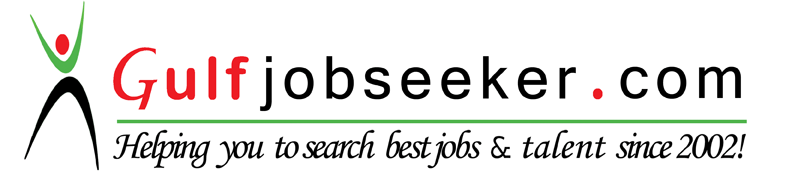 